Paroisse de l’Immaculée Conception				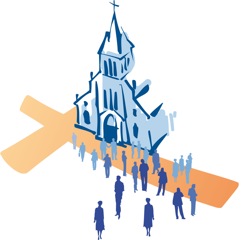 32-34, rue du Rendez-vous 75012 ParisTel : 09 51 50 54 83bapteme.immac@gmail.comNOM de l’enfant : ………………………………………………………………………….......................(En majuscules)Prénoms de l’enfant : ...........................................................................................................(Dans l’ordre de l’état civil)Né(e) le : ……………………………..   à : ……………………………………………………………………Père : ……………………………………………………………  Profession : ………………………………	(Prénom + nom)Tel portable : …………………………………	Courriel : ………………………………………………….Mère : …………………………………………………………… Profession : ……………………………….	(Prénom + nom de jeune fille)Tel portable : …………………………………	Courriel : ………………………………………………….Mariés civilement : 	oui  -  non	                          Mariés religieusement :   oui  -  non     Adresse : ……………………………………………………………………………………………………….Tel fixe : ……………………………………..      Parrain : ………………………………………………………………………………………………………..(Baptisé catholique et âgé d’au moins 16 ans / joindre un extrait de baptême)Marraine : ………………………………………………………………………………………...................(Baptisée catholique et âgée d’au moins 16 ans / joindre un extrait de baptême)Le cas échéant Témoin (protestant ou orthodoxe): …………………………………………………		              				 TSVP Autre(s) enfant(s) (prénom+âge) : Prénom                                                                   âge		                        catéchisme (oui / non)….........................................................................................................................................……………………………………………………………………………………………………………………..……………………………………………………………………………………………………………………..Choisir une date de réunion de préparation au baptême (20:30 - 22:00) :                                                         Au 15 rue Marsoulan 75012 PARIS13 septembre - 11 octobre - 8 novembre - 6 décembre - 14 février –14 mars - 9 mai - 23 mai - 13 juin (Entourer la date choisie)Choisir une date " jeudi de la foi " (20:30 - 22:00) :                                                          Au 15 rue Marsoulan 75012 PARIS27 septembre - 18 octobre – 15 novembre - 13 décembre - 24 janvier – 21 février –11 avril - 16 mai - 20 juin (Entourer la date choisie)Le célébrant vous contactera pour fixer une date de rencontre.(QQ temps avant la célébration du baptême)MESSE des nouveaux baptisés de l’année qui précède : les enfants y sont bénis et présentés avec la communauté toute entière. Ce sera le dimanche 3 février 2019 11h30Documents à fournir au moment de l’inscription :	-acte de naissance - copie intégrale du futur baptisé	-autorisation hors paroisse si nécessaireSi baptême hors paroisse : l’autorisation sera envoyée directement par nos soins.(Merci de bien indiquer l’adresse de la paroisse où sera célébré le baptême + joindre deux enveloppes timbrées)Remarques : ………………………………………………………………………………………………….                    ………………………………………………………………………………………………….                    ………………………………………………………………………………………………….Nous soussignés, Monsieur  .……………………………………………………………………………………………………Madame   …………………………………………………………………………………………………….parents de ……………………………………………………………………………………………………souhaitons que notre enfant reçoive le baptême dans l’Eglise Catholique.Date :                      Signature du père :          Date :                      Signature de la mère : Réservé à  l’accueil de la paroisse :A été inscrit par : ………………………………………….      Le : ……………………………………RENSEIGNEMENTS EN VUE DU BAPTÊME(Enfants de 3 ans ou moins)À remplir 3 mois minimum avant la célébration.□ Eglise : Immaculée Conception□  Chapelle Sainte Radegonde□ Dimanche ………………………....          (jour / mois / année)                         □ à 12h45(Le baptême est susceptible d’être célébré avec d’autres)Nom du célébrant :□ Autre paroisse         Date :Paroisse ………………………………………..Nom du célébrant :Adresse du secrétariat de la paroisse où sera célébré le baptême :(Tel + courriel)